KEMENTERIAN PERINDUSTRIAN R.I. 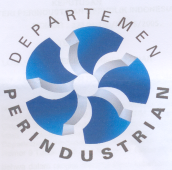 SEKOLAH TINGGI TEKNOLOGI TEKSTILJl. Jakarta No. 31  40272 Telp. (022) 7272580 Fax. (022) 7271694E-mail : spmb@stttekstil.ac.idFORMULIR PENDAFTARANCALON MAHASISWA BARU STTT  PERHATIAN : 	1. Isilah dengan huruf CETAK	2. Beri Tanda  pilihan anda	 A. DATA PESERTA	 B. DATA ORANG TUA C. PROGRAM STUDI							  	NO PENDAFTARAN
Surabaya,	 	        20
Peserta(                                                                    )1.Nama2.Tempat & Tgl Lahir/3.Jenis Kelamin4. Pekerjaan5.Alamat Surat MenyuratRTRTRWRWKelurahan / DesaKecamatan / KabupatenPropinsiKode Pos :Kode Pos :Kode Pos :Kode Pos :Telp / HP :Telp / HP :Telp / HP :6.Agama7.Nama SLTA/SMK/sederajat Asal8.Alamat SLTA/SMK/sederajatKode Pos :Kode Pos :Kode Pos :Kode Pos :Telp. :Telp. :Telp. :1.Nama 3.Pekerjaan PNS/ ABRI /BUMNPNS/ ABRI /BUMNPNS/ ABRI /BUMNPNS/ ABRI /BUMNPNS/ ABRI /BUMNPNS/ ABRI /BUMNPNS/ ABRI /BUMNSwastaSwastaSwastaSwastaLain-lainLain-lainLain-lainLain-lainLain-lainLain-lain4.Penghasilan per bulan< Rp. 1 Juta< Rp. 1 Juta< Rp. 1 Juta< Rp. 1 Juta< Rp. 1 Juta< Rp. 1 Juta< Rp. 1 JutaRp. 5 Juta s/d Rp. 10 JutaRp. 5 Juta s/d Rp. 10 JutaRp. 5 Juta s/d Rp. 10 JutaRp. 5 Juta s/d Rp. 10 JutaRp. 5 Juta s/d Rp. 10 JutaRp. 5 Juta s/d Rp. 10 JutaRp. 5 Juta s/d Rp. 10 JutaRp. 1 Juta s/d Rp. 3 JutaRp. 1 Juta s/d Rp. 3 JutaRp. 1 Juta s/d Rp. 3 JutaRp. 1 Juta s/d Rp. 3 JutaRp. 1 Juta s/d Rp. 3 JutaRp. 1 Juta s/d Rp. 3 JutaRp. 1 Juta s/d Rp. 3 Juta> Rp. 10 Juta> Rp. 10 Juta> Rp. 10 Juta> Rp. 10 Juta> Rp. 10 Juta> Rp. 10 Juta> Rp. 10 JutaRp. 3 Juta s/d Rp. 5 JutaRp. 3 Juta s/d Rp. 5 JutaRp. 3 Juta s/d Rp. 5 JutaRp. 3 Juta s/d Rp. 5 JutaRp. 3 Juta s/d Rp. 5 JutaRp. 3 Juta s/d Rp. 5 JutaRp. 3 Juta s/d Rp. 5 JutaD ITeknologi Tekstil PemintalanKode :TTP